Hand Crew/Non-IHC (2023)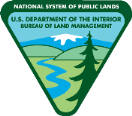 Checklist #17For the National Preparedness Review, you will need to have the following items available for review:ADMINISTRATION AND READINESSKey Code: E = Exceeds Standard, M = Meets Standard, NI = Needs Improvement, NR = Not ReviewedQUALIFICATIONS AND TRAININGKey Code: E = Exceeds Standard, M = Meets Standard, NI = Needs Improvement, NR = Not ReviewedPERSONAL PROTECTIVE EQUIPMENT (PPE)Key Code: E = Exceeds Standard, M = Meets Standard, NI = Needs Improvement, NR = Not ReviewedRADIO USERS (Law Enforcement, Field-going Personnel)Key Code: E = Exceeds Standard, M = Meets Standard, NI = Needs Improvement, NR = Not ReviewedCOMPLETE CHECKLIST #19, VEHICLESCOMPLETE CHECKLIST #20, FUEL TRANSPORTLocation:Date:MM/DD/YYRespondent:First, LastReviewed by:First, LastCHECKLIST ITEM #DOCUMENTATION4DI-105 (Receipt for Property) 6Employee EPAPs8Employee incident qualification cards (red cards)9, 11, 14Employee training records12, 13CDL license for drivers (where applicable), Form 1112-116, 17Risk assessments (RAs)18Documentation of tailgate safety sessions/6 Minutes for Safety19Required PPE23Documents listedInteragency Standards for Fire and Fire Aviation Operations CHECKLIST ITEM #CHECKLIST REFERENCES7Employee Orientation Checklist ITEMDESCRIPTIONCODE(E/M/NI/NR)REMARKS1Module meets agency standards for:[RB Ch 2, Ch 13]Crew supervisorAssistant crew supervisorSquad bossesCrewmembersMinimum crew size2Supervisors are familiar with administrative issues and prepare proper documents as required:Time and attendance (Quicktime)Crew time reportsFire time reportsTravel vouchers/per diem forms (Concur)Accident/injury reporting(CA1/CA2/CA16)/ECOMPCredit card purchases and recordsFleet gas cards3Supervisors are familiar with safety reporting processes as required:Safety Management Information System(SMIS)[RB Ch 2]SAFENET reporting[RB Ch 7]SAFECOM reporting[RB Ch 16]4Complies with established property control/management measures.[BLM Manual 1520]5Supervisors are familiar with air cargo transport limitations and requirements including:Purging of gas receptacles[NWCG Standards for Aviation Transport of Hazardous Materials]Air transportation manifesting[NWCG Standards for Helicopter Operations Ch 7]Weight limitations[National Interagency Mobilization Guide]Safe packaging procedures for specialized equipment[NWCG Standards for Helicopter Operations, Ch11]6Each employee has an Employee Performance Appraisal Plan (EPAP) in place.[370 DM 430]7Employees are provided mandatory safety and health training.[H-1112-1; Employee Orientation Checklist]ITEMDESCRIPTIONCODE(E/M/NI/NR)REMARKS8Each employee has a current incident qualification card printed using the IQCS.[RB Ch 13]9Unit members have a documentation file for:Current season training[RB Ch 13]Past season fire training[RB Ch 13]Certifications and experience (hardcopy or electronic)[RB Ch 13]Fire experience[RB Ch 13]Position task books initiated appropriate to their training needs[RB Ch 13]Performance evaluations, if required10Unit has access to training materials and equipment.11Employees are being provided the following mandatory training:Wildland Fire Safety Training Annual Refresher, RT-130[RB Ch 13]Work/rest requirements[RB Ch 7]Defensive driving (if applicable)[RB Ch 2]Driver duty limitations[RB Ch 7]Risk management process[RB Ch 7]CPR[RB Ch 2]First aid[RB Ch 2]Bloodborne pathogens (BBP)[RB Ch 2]Risk assessments (RA)[RB Ch 7]HAZWOPER – Field Awareness[RB Ch 2]BLM Hazard Communications – GHS[RB Ch 2]Wildland Fire Chainsaws, S-212, for chainsaw operators[RB Ch 13, PMS 310-1]Any specific training identified by RA
[RB Ch 13]Fuel Transport Hazardous Materials Training, if applicable. [RB Ch 2]12Unit members possess commercial driver’s license where appropriate.[RB Ch 7]13Each crew member who drives a government vehicle or drives private or rental vehicles for government business has a current state driver’s license and a BLM Form 1112-11 on file.[RB Ch 7]14All crew personnel have completed Fire Vehicle Driver Orientation (BL-300) once and Fire Vehicle Driver Refresher Training (RT-301) annually.[RB Ch 2]15Unit members participate in an established physical fitness program.[RB Ch 2]16Unit has risk assessments completed for all suppression work practices/projects that have potential hazards.[RB Ch 7]17Unit has risk assessments completed for all non-suppression work practices/projects that have potential hazards.[RB Ch 7]18Unit has participated in a documented tailgate safety session weekly or at the beginning of each project. May use “6 Minutes for Safety.”[RB Ch 7]ITEMDESCRIPTIONCODE(E/M/NI/NR)REMARKS19Required Fireline PPEWildland fire boots are a minimum of 8-inch-high, lace-type, exterior-leather work boots with melt-resistant, lug soles; Alaska is exempt from the lug sole requirement.         [RB Ch 7]Fire shelter is M-2002, Forest Service specification 5100-606 compliant. Regular size fire shelters are not manufactured prior to 2006.          [RB Ch 7]Helmet meets ANSI Z89.1 or equivalent helmet meeting ANSI Z89.1 type 1, class G or NFPA 1977; chinstrap required.[RB Ch 7]Hearing protection is worn by personnel exposed to a noise level in excess of 85db.Includes, but is not limited to, chainsaw operators/fallers, pump operators, helibase and aircraft ramp personnel, and wildland fire chemical mixing personnel[RB Ch 7]Goggles/safety glasses/mesh eyewear Positions requiring eye protection are nozzle operator, chainsaw operator/faller, helibase and ramp personnel, wildland fire chemical mixing personnel, and positions and/or activities identified in a JHA/RA and meets ANSI Z87.1 standards.Eye protection worn during all chainsaw operations including cleaning and fueling (meeting ANSI Z87.1). Steel mesh goggles are allowed during falling, bucking, and brushing operations. Face shield is only required where face protection is identified in a JHA/RA and must meet ANSI Z87.1.         [RB Ch 7; RB Erratum]Long-sleeved, flame-resistant shirt (yellow recommended) is NFPA 1977 compliant.         [RB Ch 7]Flame-resistant trousers are NFPA 1977 compliant.         [RB Ch 7]GlovesLeather or leather/flame-resistant combinationFlame-resistant flight gloves or NFPA-1977-compliant driving gloves can be used by heavy equipment operators, drivers, and fireline supervisors when not using fireline hand tools.For helicopter observation flights, flight gloves (type GS/FRP-2), all-leather gloves (without synthetic liners) are acceptable if they provide the wearer with wrist coverage and finger dexterity, or flame-resistant Nomex® and leather design (conforms to Military Specification MIL-DTL-81188C).         [RB Ch 7, 16]Chainsaw operators wear chaps meeting the USFS Specification 6170-4F, 4G, or newer. Swampers wear chaps when the need is demonstrated by a risk analysis considering proximity to the sawyer, slope, fuel type, etc.         [RB Ch 7]Additional PPE as identified by local conditions, Safety Data Sheet, or JHA/RA         [RB Ch 7] Members have required PPE and are trained to use safety equipment effectively.[RB Ch 7]ITEMDESCRIPTIONCODE(E/M/NI/NR)REMARKS20Minimum number of radios[RB Ch 2, Ch 13]21Radio equipment checked/updated annually or as changes occur.[MS-1292, Radio Communications Manual]22The help desk (REMEDY) system used for reporting/managing radio and radio-related issues.[MS-1292, Radio Communications Manual]23Repeater location maps and channel/frequency plans are provided upon request.[MS-1292, Radio Communications Manual]24Radio user training provided at least annually.   [MS-1292, Radio Communications Manual]a.	Radio training includes use and operation of mobile radios.b.	Radio trainings includes operation and use of handheld radios.c.	Radio training includes channel/frequency plans.d.	Radio training includes user guides.25Knowledge of radio programming (if needed, analog/digital, CTCSS/NAC). [RB Ch 15]26Frequency authorization and use issues have been explained to the employee. [DM 377, MS 1291]27Radio User Comments